Word & Picture Matching Game 6                              Rice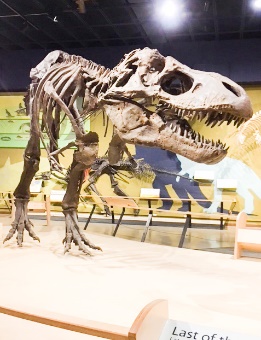                            Ride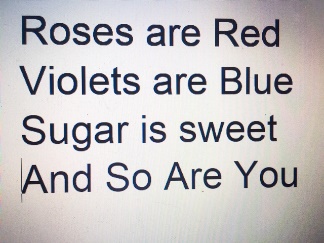                              Right 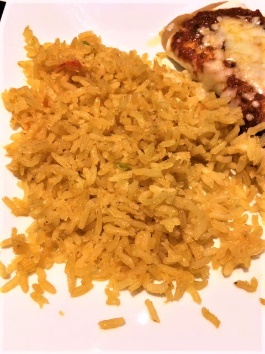                       Rhyme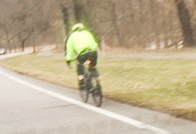                             Rex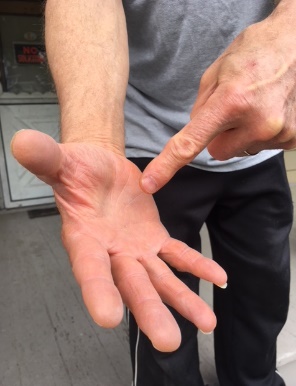                             Rise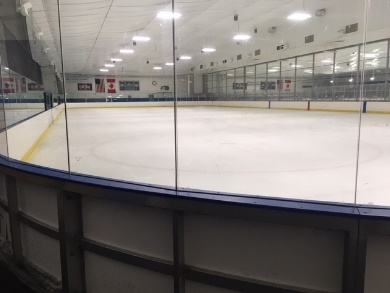                          River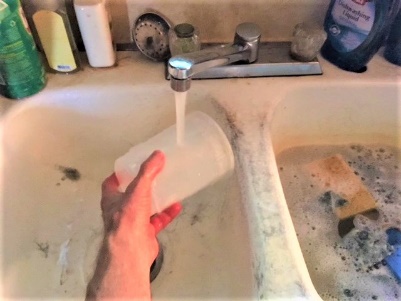                         Rinse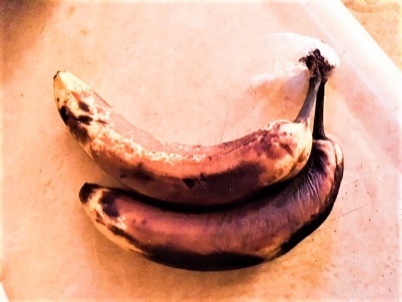                          Ripe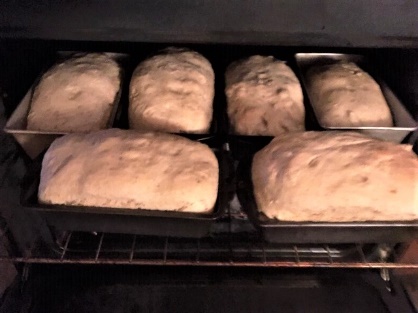                         Rink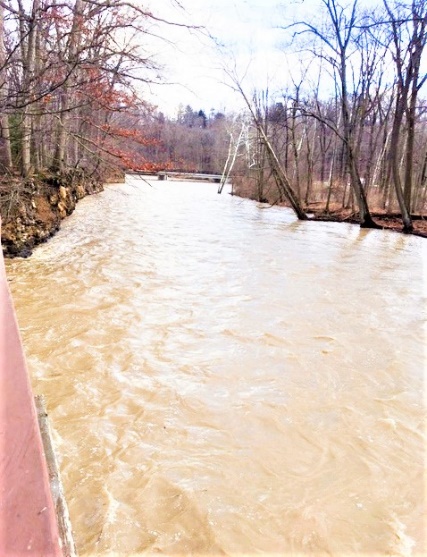                            Roof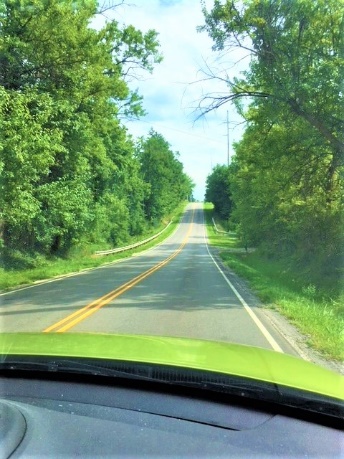                 Rocks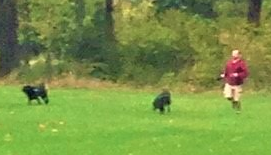           Road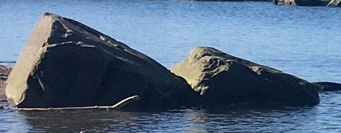                       Roam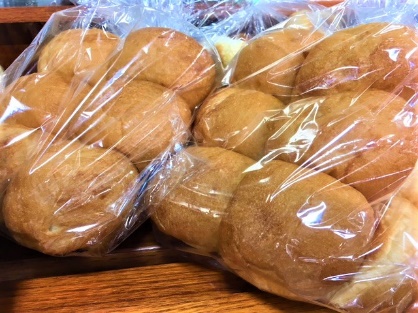                     Rolls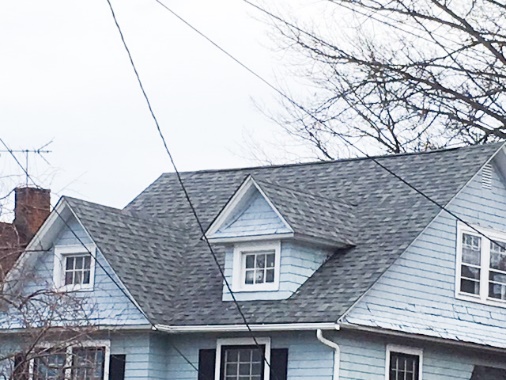                          Roots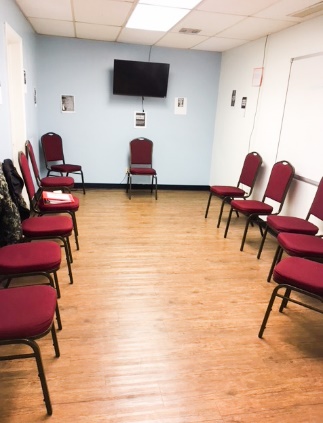                      Running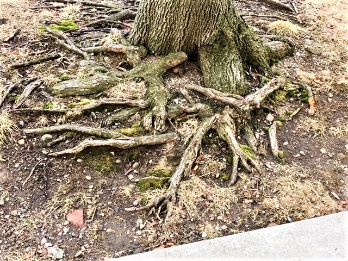                           Room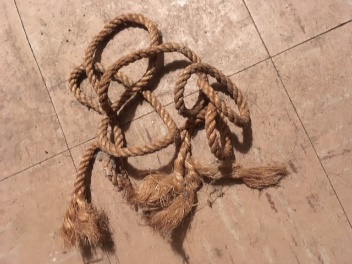                           Rope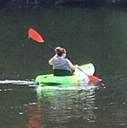                Row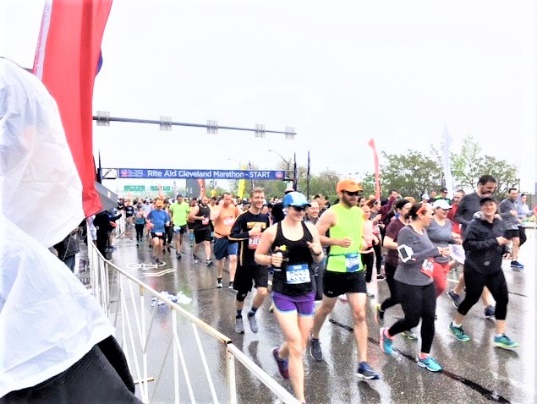                             Salt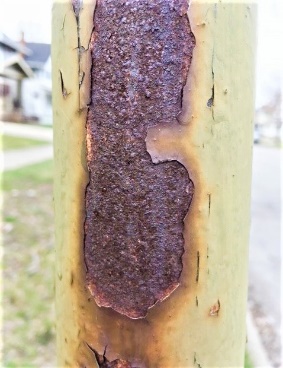                             Safe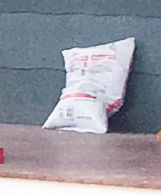                                Sack  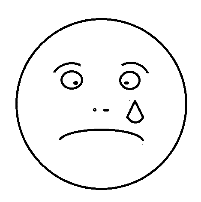                           Rust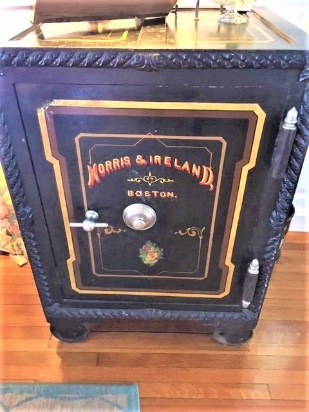                            Sad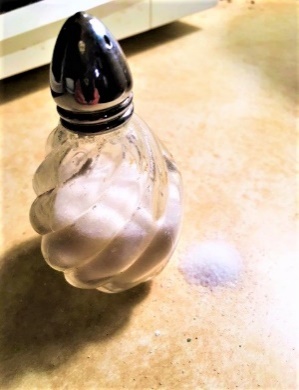                        Sauce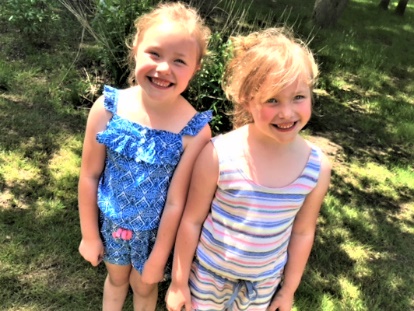                        Same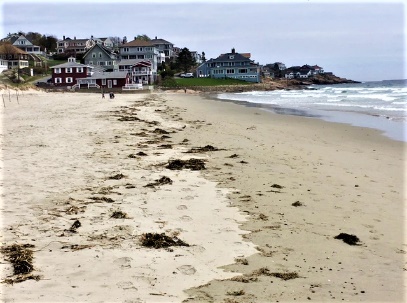                        Sand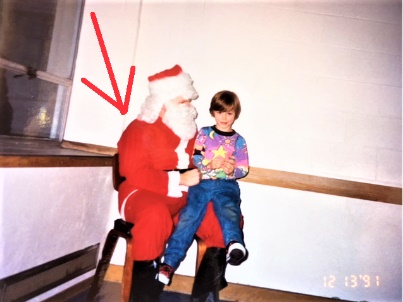                        Saw 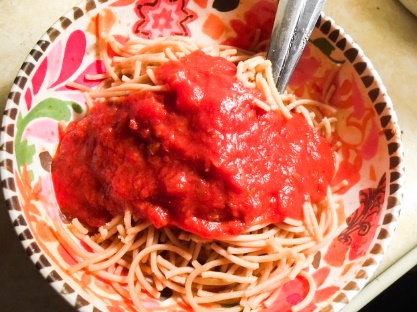                         Santa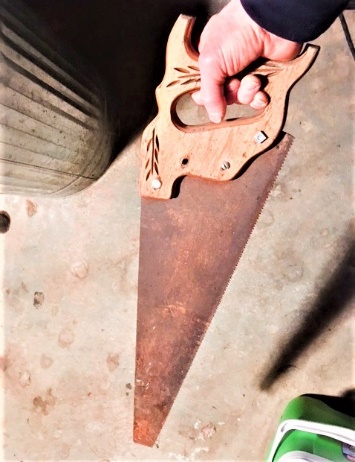                                Sea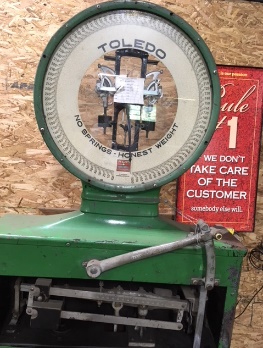                        Seats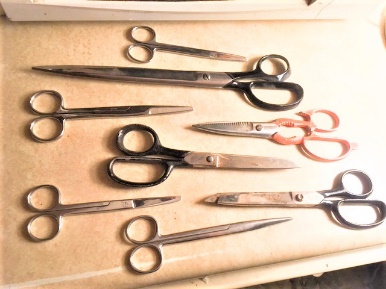                         Scale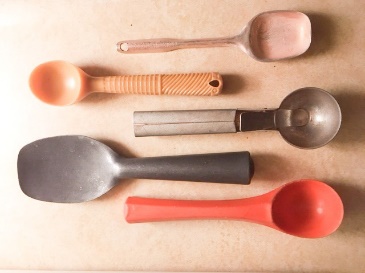                 Scoops  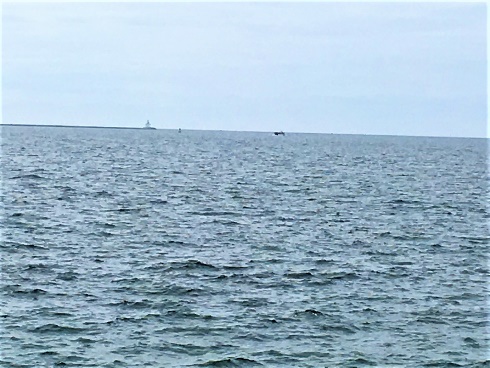                   Scissors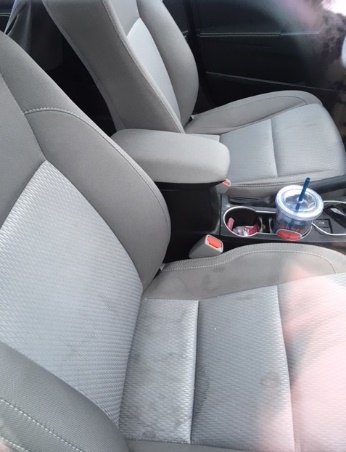                       Seem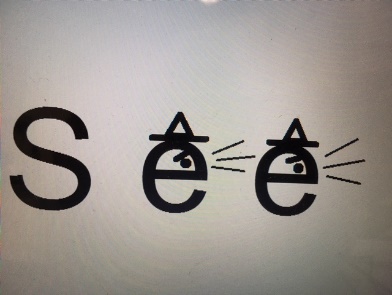                       Sell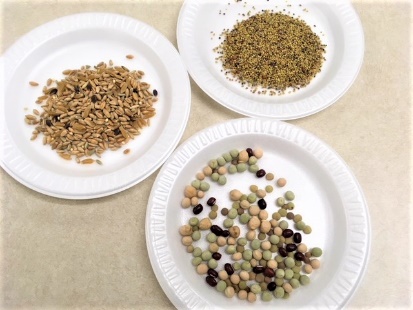                        Send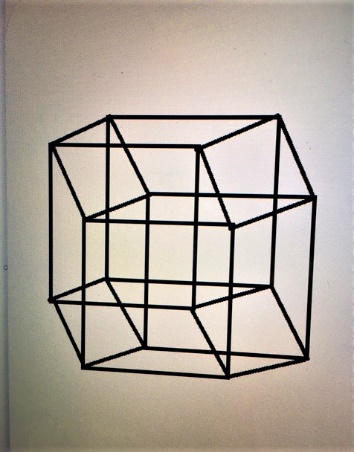                       Seed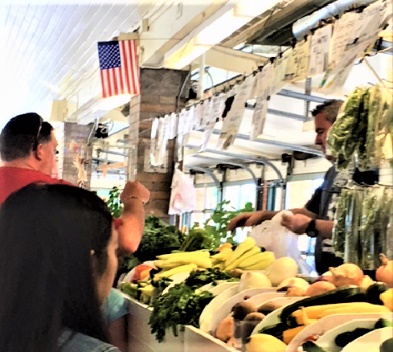                    See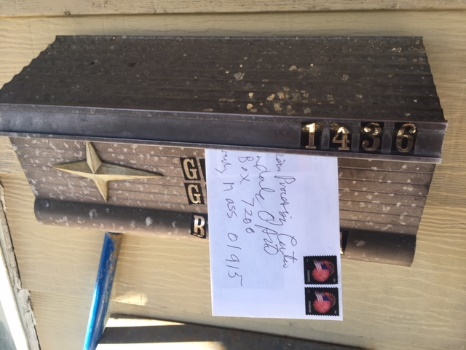                       Shack    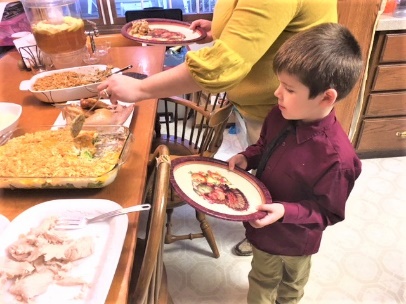                      Serve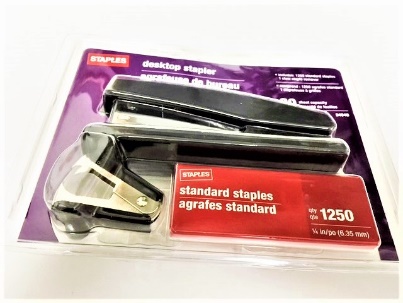                          Set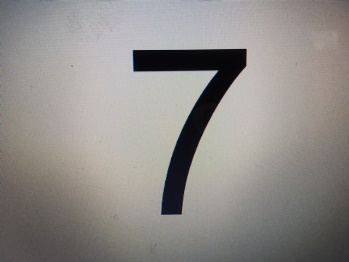                           Shade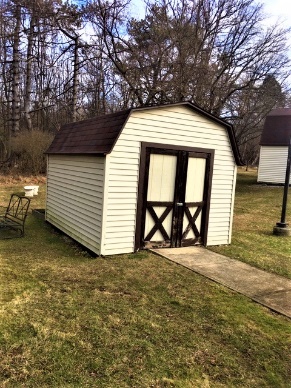                         Seven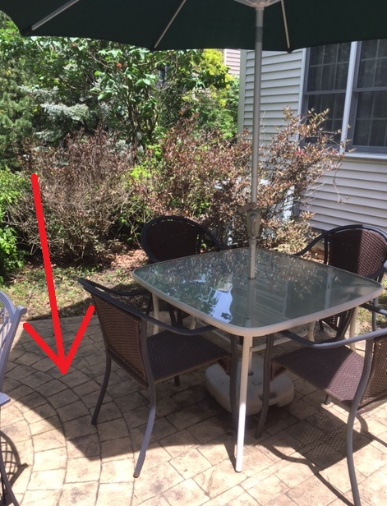                         Shark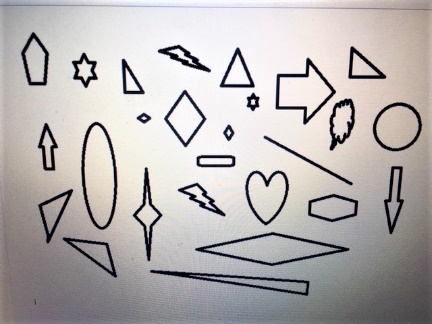                          Sharp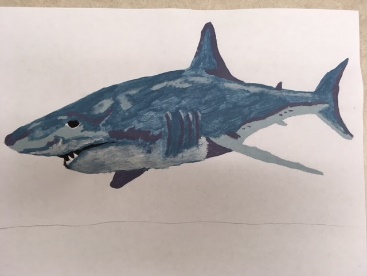                              She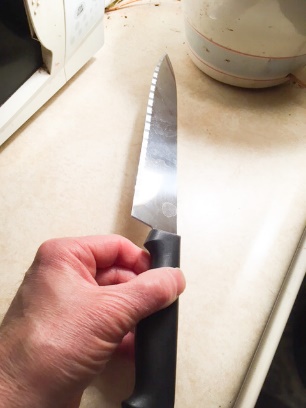                              Shape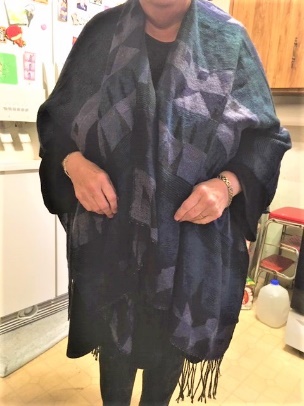                               Shawl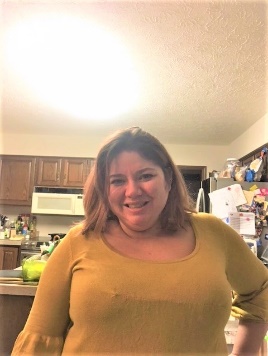                          Shelf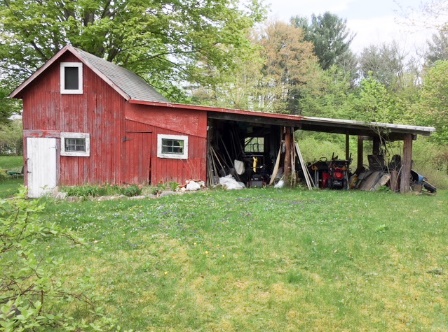                        Sheets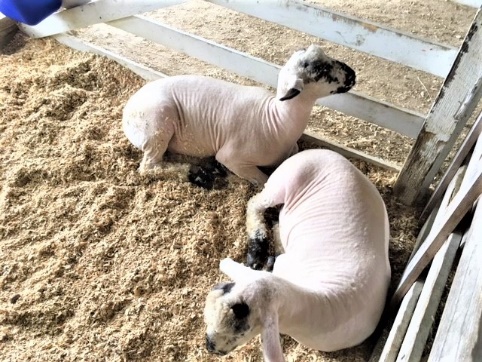                            Shed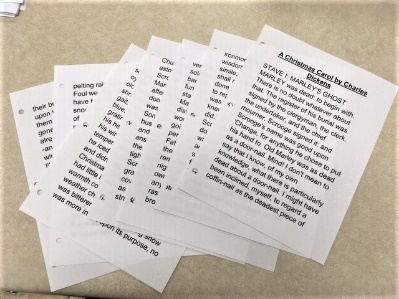                           Shell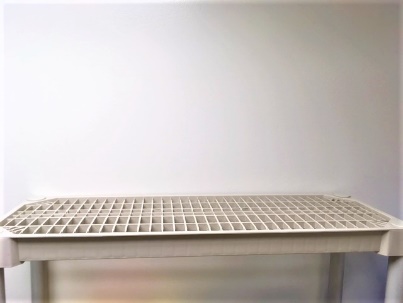                      Sheep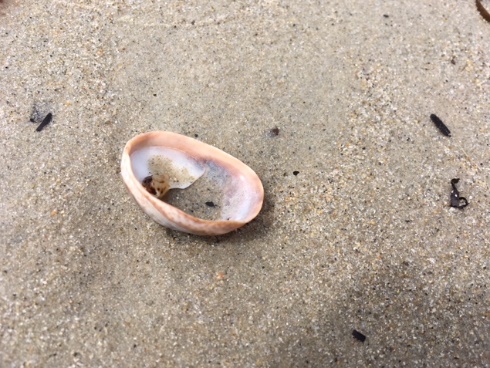                           Ship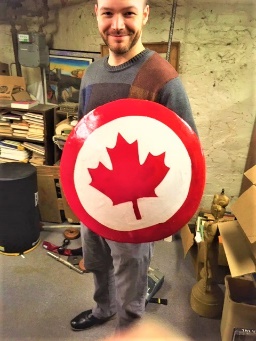                          Shirt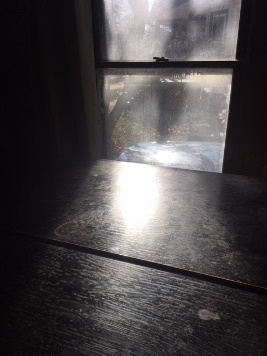                       Shield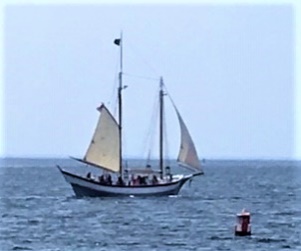                       Shiny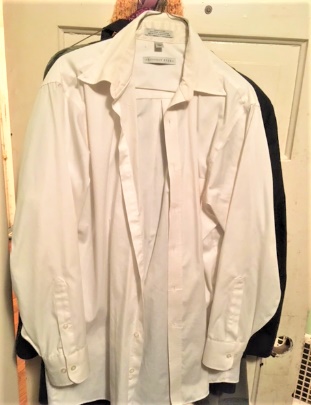                Shoe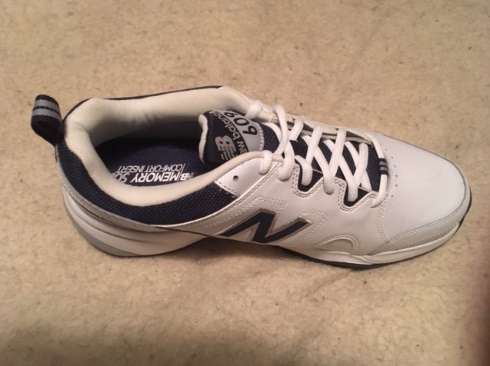                          Shot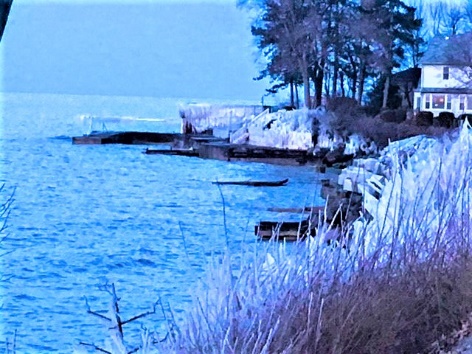                            Shore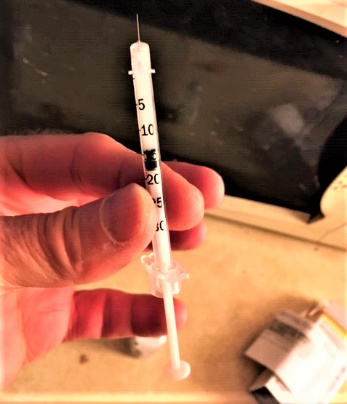                        Shrimp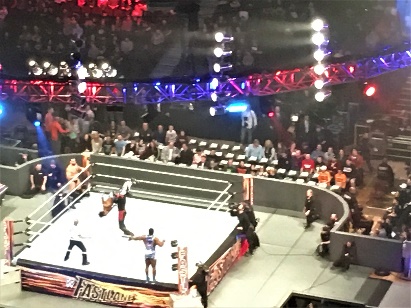                         Shrub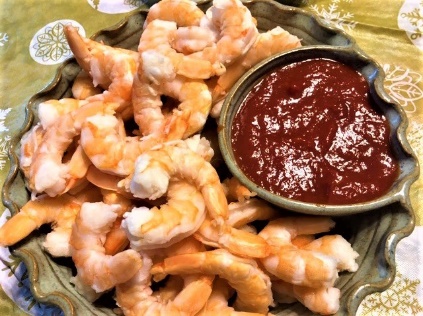                        Show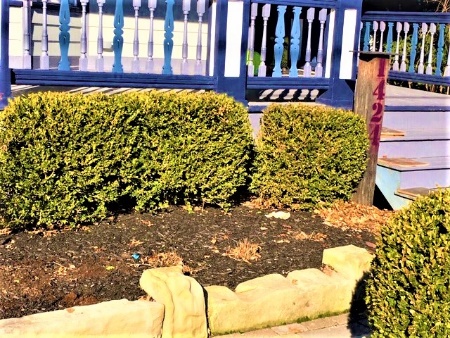                               Sink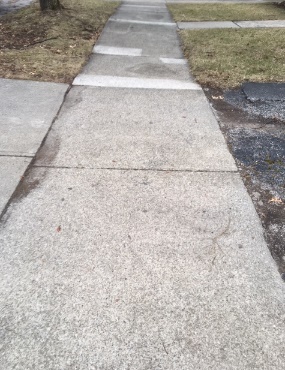                           Sing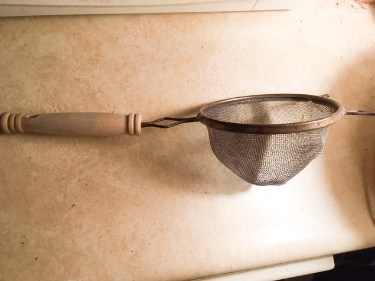                         Sidewalk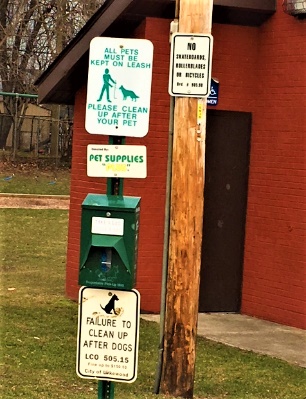                         Sign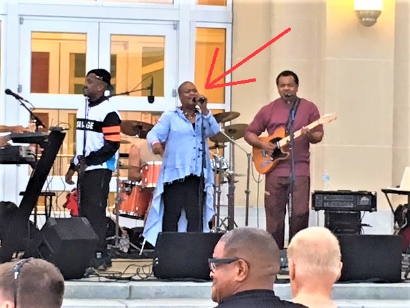                    Sieve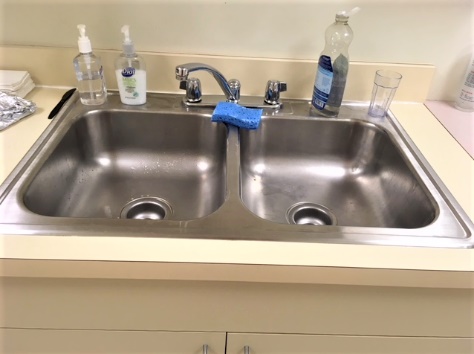                                Six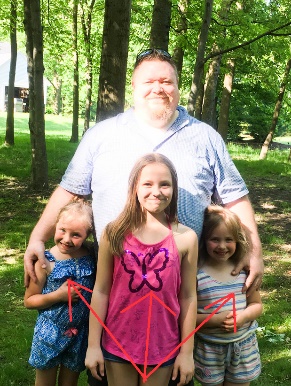                     Skate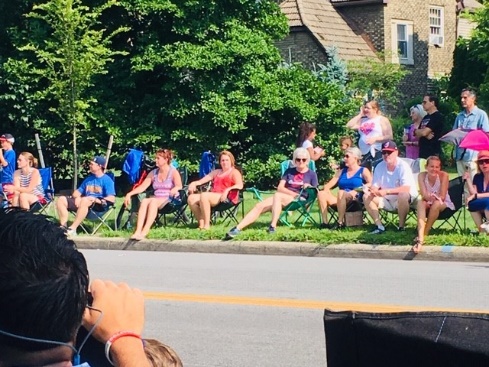                          Sisters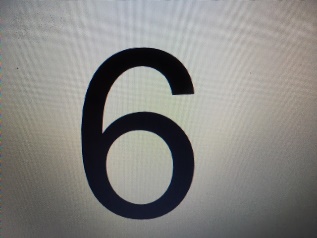                          Sit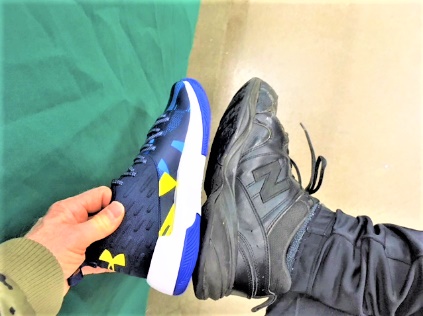                            Size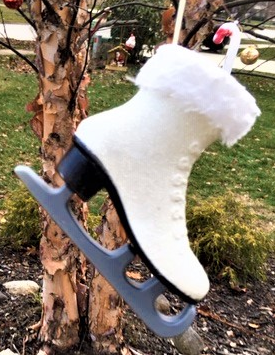 